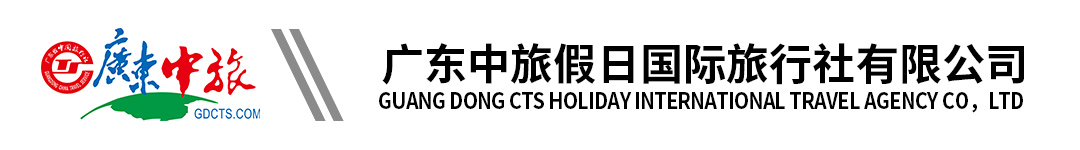 【品·秋天童话】 韶关经律论温泉度假2天丨南雄帽子峰银杏赏秋景丨畅游经律论文化小镇丨无限次浸泡“氡”温泉（ZZLZ）行程单行程安排集合站点费用说明其他说明产品编号YBQQ20220927YB2SG出发地广州市目的地韶关市行程天数2去程交通汽车返程交通汽车参考航班08:30在广州华厦大酒店门口集中（地铁海珠广场A/F出口）08:30在广州华厦大酒店门口集中（地铁海珠广场A/F出口）08:30在广州华厦大酒店门口集中（地铁海珠广场A/F出口）08:30在广州华厦大酒店门口集中（地铁海珠广场A/F出口）08:30在广州华厦大酒店门口集中（地铁海珠广场A/F出口）产品亮点1、入住经律论文化旅游小镇； 1、入住经律论文化旅游小镇； 1、入住经律论文化旅游小镇； 1、入住经律论文化旅游小镇； 1、入住经律论文化旅游小镇； 天数行程详情用餐住宿D1广州—经律论文化旅游小镇—入住经律论温泉酒店早餐：X     午餐：√     晚餐：X   根据所选套餐收费标准安排入住对应的酒店D2韶关经律论---帽子峰景区---广州早餐：√     午餐：X     晚餐：X   无名称回程上车时间单价(元/人)回程上车时间单价(元/人)海珠广场华厦大酒店旁中国银行门口（近地铁海珠广场站F出口）√08:300-0费用包含1.空调旅游车（按实际人数安排车辆，保证每人一正座）；1.空调旅游车（按实际人数安排车辆，保证每人一正座）；1.空调旅游车（按实际人数安排车辆，保证每人一正座）；费用不包含1.团费不含个人消费及自费项目；1.团费不含个人消费及自费项目；1.团费不含个人消费及自费项目；预订须知1.在参加活动期间，宾客请根据个人身体条件慎重选择游玩项目，服从景区救生工作人员的指挥，必须在指定的区域和时间游玩，严禁在没有救生配置的区域内游玩。温馨提示一、特别约定：